Computer Maintenance program of study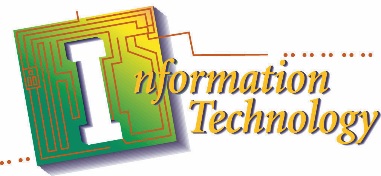 INFORMATION TECHNOLOGY09777Electronics, 1 creditElectronics, 1 creditGPA Level: RegularGPA Level: RegularGrades 9-12Service ID: 13036800Service ID: 13036800Prerequisite:NoneNoneNoneAdvanced Technical Credit*:Statewide: CETT 1302/1402Statewide: CETT 1302/1402Statewide: CETT 1302/1402Hands on Experience leading to careers in high demand Instrumentation and Computer Maintenance fields! The students will demonstrate knowledge and application of circuit’s electronic measurement and electronic implementation through projects and car audio systems. The student must practice safe and proper working habits while using tools and laboratory equipment to construct and repair circuits. The student will identify employment opportunities, employer expectations, and educational requirements needed to enter into the workforce.*See definition of advanced technical credit in the introduction to the CTE section of the course description guide.Hands on Experience leading to careers in high demand Instrumentation and Computer Maintenance fields! The students will demonstrate knowledge and application of circuit’s electronic measurement and electronic implementation through projects and car audio systems. The student must practice safe and proper working habits while using tools and laboratory equipment to construct and repair circuits. The student will identify employment opportunities, employer expectations, and educational requirements needed to enter into the workforce.*See definition of advanced technical credit in the introduction to the CTE section of the course description guide.Hands on Experience leading to careers in high demand Instrumentation and Computer Maintenance fields! The students will demonstrate knowledge and application of circuit’s electronic measurement and electronic implementation through projects and car audio systems. The student must practice safe and proper working habits while using tools and laboratory equipment to construct and repair circuits. The student will identify employment opportunities, employer expectations, and educational requirements needed to enter into the workforce.*See definition of advanced technical credit in the introduction to the CTE section of the course description guide.Hands on Experience leading to careers in high demand Instrumentation and Computer Maintenance fields! The students will demonstrate knowledge and application of circuit’s electronic measurement and electronic implementation through projects and car audio systems. The student must practice safe and proper working habits while using tools and laboratory equipment to construct and repair circuits. The student will identify employment opportunities, employer expectations, and educational requirements needed to enter into the workforce.*See definition of advanced technical credit in the introduction to the CTE section of the course description guide.Hands on Experience leading to careers in high demand Instrumentation and Computer Maintenance fields! The students will demonstrate knowledge and application of circuit’s electronic measurement and electronic implementation through projects and car audio systems. The student must practice safe and proper working habits while using tools and laboratory equipment to construct and repair circuits. The student will identify employment opportunities, employer expectations, and educational requirements needed to enter into the workforce.*See definition of advanced technical credit in the introduction to the CTE section of the course description guide.09759 Computer Maintenance, 2 credits (SCC)Computer Maintenance, 2 credits (SCC)Computer Maintenance, 2 credits (SCC)GPA Level: RegularGPA Level: RegularGrades 10-12Service ID: 13027300Service ID: 13027300Service ID: 13027300Recommended Prerequisite:  ElectronicsElectronicsElectronicsElectronicsIndustry Certification:A+ A+ A+ A+ Advanced Technical Credit*:Lee College: CPMT 1411Statewide: CPMT 1311/CPMT 1411 or ITSC 1325/1425Lee College: CPMT 1411Statewide: CPMT 1311/CPMT 1411 or ITSC 1325/1425Lee College: CPMT 1411Statewide: CPMT 1311/CPMT 1411 or ITSC 1325/1425Lee College: CPMT 1411Statewide: CPMT 1311/CPMT 1411 or ITSC 1325/1425Endorsement/Career Cluster:Business & Industry/ Information TechnologyBusiness & Industry/ Information TechnologyBusiness & Industry/ Information TechnologyBusiness & Industry/ Information TechnologyStudents will learn the knowledge and skills necessary to build, maintain, repair, and upgrade computers in a modern networked environment. Computer Maintenance Technology is the foundation course for all computer technicians. The training in this classroom is non-manufacturer specific and provides students with the information and skills necessary to take the A+ certification exam. Students will learn in a classroom environment with application skills taught in a state-of-the-art, networked, multi-purposed computer lab. *See definition of advanced technical credit in the introduction to the CTE section of the course description guide.Students will learn the knowledge and skills necessary to build, maintain, repair, and upgrade computers in a modern networked environment. Computer Maintenance Technology is the foundation course for all computer technicians. The training in this classroom is non-manufacturer specific and provides students with the information and skills necessary to take the A+ certification exam. Students will learn in a classroom environment with application skills taught in a state-of-the-art, networked, multi-purposed computer lab. *See definition of advanced technical credit in the introduction to the CTE section of the course description guide.Students will learn the knowledge and skills necessary to build, maintain, repair, and upgrade computers in a modern networked environment. Computer Maintenance Technology is the foundation course for all computer technicians. The training in this classroom is non-manufacturer specific and provides students with the information and skills necessary to take the A+ certification exam. Students will learn in a classroom environment with application skills taught in a state-of-the-art, networked, multi-purposed computer lab. *See definition of advanced technical credit in the introduction to the CTE section of the course description guide.Students will learn the knowledge and skills necessary to build, maintain, repair, and upgrade computers in a modern networked environment. Computer Maintenance Technology is the foundation course for all computer technicians. The training in this classroom is non-manufacturer specific and provides students with the information and skills necessary to take the A+ certification exam. Students will learn in a classroom environment with application skills taught in a state-of-the-art, networked, multi-purposed computer lab. *See definition of advanced technical credit in the introduction to the CTE section of the course description guide.Students will learn the knowledge and skills necessary to build, maintain, repair, and upgrade computers in a modern networked environment. Computer Maintenance Technology is the foundation course for all computer technicians. The training in this classroom is non-manufacturer specific and provides students with the information and skills necessary to take the A+ certification exam. Students will learn in a classroom environment with application skills taught in a state-of-the-art, networked, multi-purposed computer lab. *See definition of advanced technical credit in the introduction to the CTE section of the course description guide.Students will learn the knowledge and skills necessary to build, maintain, repair, and upgrade computers in a modern networked environment. Computer Maintenance Technology is the foundation course for all computer technicians. The training in this classroom is non-manufacturer specific and provides students with the information and skills necessary to take the A+ certification exam. Students will learn in a classroom environment with application skills taught in a state-of-the-art, networked, multi-purposed computer lab. *See definition of advanced technical credit in the introduction to the CTE section of the course description guide.09760Computer Technician, 2 credits (SCC)Computer Technician, 2 credits (SCC)GPA Level: RegularGPA Level: RegularGPA Level: RegularGrades 11-12Service ID: 13027500Service ID: 13027500Service ID: 13027500Required Prerequisite:Computer MaintenanceComputer MaintenanceComputer MaintenanceComputer MaintenanceFee:$20 for Uniform Shirt $20 for Uniform Shirt $20 for Uniform Shirt $20 for Uniform Shirt Industry Certification:A+ A+ A+ A+ Advanced Technical Credit*:Lee College: CPMT 2488Statewide: CPMT 1345/1445Lee College: CPMT 2488Statewide: CPMT 1345/1445Lee College: CPMT 2488Statewide: CPMT 1345/1445Lee College: CPMT 2488Statewide: CPMT 1345/1445Endorsement/Career Cluster:Business & Industry/ Information TechnologyAdvanced CTE CreditBusiness & Industry/ Information TechnologyAdvanced CTE CreditBusiness & Industry/ Information TechnologyAdvanced CTE CreditBusiness & Industry/ Information TechnologyAdvanced CTE CreditThis course builds on the knowledge and skills developed in Computer Maintenance. Students will continue to advance in computer knowledge and skills, leading to advanced troubleshooting skills. Instruction includes electricity/electronic theory, computer systems, data-communications, digital electronics, installations, inspections, adjustments, troubleshooting, maintenance, and repair. Students will enhance their job-specific training for entry level employment through work-based learning experiences, in a wide variety of training environments. Individual transportation is recommended but not required. This course builds on the knowledge and skills developed in Computer Maintenance. Students will continue to advance in computer knowledge and skills, leading to advanced troubleshooting skills. Instruction includes electricity/electronic theory, computer systems, data-communications, digital electronics, installations, inspections, adjustments, troubleshooting, maintenance, and repair. Students will enhance their job-specific training for entry level employment through work-based learning experiences, in a wide variety of training environments. Individual transportation is recommended but not required. This course builds on the knowledge and skills developed in Computer Maintenance. Students will continue to advance in computer knowledge and skills, leading to advanced troubleshooting skills. Instruction includes electricity/electronic theory, computer systems, data-communications, digital electronics, installations, inspections, adjustments, troubleshooting, maintenance, and repair. Students will enhance their job-specific training for entry level employment through work-based learning experiences, in a wide variety of training environments. Individual transportation is recommended but not required. This course builds on the knowledge and skills developed in Computer Maintenance. Students will continue to advance in computer knowledge and skills, leading to advanced troubleshooting skills. Instruction includes electricity/electronic theory, computer systems, data-communications, digital electronics, installations, inspections, adjustments, troubleshooting, maintenance, and repair. Students will enhance their job-specific training for entry level employment through work-based learning experiences, in a wide variety of training environments. Individual transportation is recommended but not required. This course builds on the knowledge and skills developed in Computer Maintenance. Students will continue to advance in computer knowledge and skills, leading to advanced troubleshooting skills. Instruction includes electricity/electronic theory, computer systems, data-communications, digital electronics, installations, inspections, adjustments, troubleshooting, maintenance, and repair. Students will enhance their job-specific training for entry level employment through work-based learning experiences, in a wide variety of training environments. Individual transportation is recommended but not required. This course builds on the knowledge and skills developed in Computer Maintenance. Students will continue to advance in computer knowledge and skills, leading to advanced troubleshooting skills. Instruction includes electricity/electronic theory, computer systems, data-communications, digital electronics, installations, inspections, adjustments, troubleshooting, maintenance, and repair. Students will enhance their job-specific training for entry level employment through work-based learning experiences, in a wide variety of training environments. Individual transportation is recommended but not required. *See definition of advanced technical credit in the introduction to the CTE section of the course description guide.*See definition of advanced technical credit in the introduction to the CTE section of the course description guide.*See definition of advanced technical credit in the introduction to the CTE section of the course description guide.*See definition of advanced technical credit in the introduction to the CTE section of the course description guide.*See definition of advanced technical credit in the introduction to the CTE section of the course description guide.*See definition of advanced technical credit in the introduction to the CTE section of the course description guide.ITSC 1416Dual Credit – Telecommunications and Networking A, ½ creditDual Credit – Telecommunications and Networking A, ½ creditGPA Level: Dual CreditGrade 12Service ID: 13027400Service ID: 13027400Required Prerequisite: Computer Technician; See Lee College CatalogComputer Technician; See Lee College CatalogEndorsement/Career Cluster:Business & Industry/ Information TechnologyAdvanced CTE CreditBusiness & Industry/ Information TechnologyAdvanced CTE CreditThis course is Linux Installation and Configuration, and is taught at Lee College as part of the Computer Maintenance Technology – MT1 Certificate of Completion. Instruction includes an introduction to Linux operating system, including Linux installation, basic administration, utilities and commands, upgrading, networking, security, and application installation. The course emphasizes hands-on setup, administration, and management of Linux. Students in this class are encouraged to also take Advanced Business Information Management and Web Technologies for articulated credit in this degree area. They are also encouraged to take SPCH 1321 as a dual credit speech credit and/or TECM 1341 & 1349 as a 4th math to earn additional credits towards the Computer and Network Maintenance Technology A.A.S.Students are encouraged to meet with the Lee College department chair to determine which college courses should be taken.This course is Linux Installation and Configuration, and is taught at Lee College as part of the Computer Maintenance Technology – MT1 Certificate of Completion. Instruction includes an introduction to Linux operating system, including Linux installation, basic administration, utilities and commands, upgrading, networking, security, and application installation. The course emphasizes hands-on setup, administration, and management of Linux. Students in this class are encouraged to also take Advanced Business Information Management and Web Technologies for articulated credit in this degree area. They are also encouraged to take SPCH 1321 as a dual credit speech credit and/or TECM 1341 & 1349 as a 4th math to earn additional credits towards the Computer and Network Maintenance Technology A.A.S.Students are encouraged to meet with the Lee College department chair to determine which college courses should be taken.This course is Linux Installation and Configuration, and is taught at Lee College as part of the Computer Maintenance Technology – MT1 Certificate of Completion. Instruction includes an introduction to Linux operating system, including Linux installation, basic administration, utilities and commands, upgrading, networking, security, and application installation. The course emphasizes hands-on setup, administration, and management of Linux. Students in this class are encouraged to also take Advanced Business Information Management and Web Technologies for articulated credit in this degree area. They are also encouraged to take SPCH 1321 as a dual credit speech credit and/or TECM 1341 & 1349 as a 4th math to earn additional credits towards the Computer and Network Maintenance Technology A.A.S.Students are encouraged to meet with the Lee College department chair to determine which college courses should be taken.This course is Linux Installation and Configuration, and is taught at Lee College as part of the Computer Maintenance Technology – MT1 Certificate of Completion. Instruction includes an introduction to Linux operating system, including Linux installation, basic administration, utilities and commands, upgrading, networking, security, and application installation. The course emphasizes hands-on setup, administration, and management of Linux. Students in this class are encouraged to also take Advanced Business Information Management and Web Technologies for articulated credit in this degree area. They are also encouraged to take SPCH 1321 as a dual credit speech credit and/or TECM 1341 & 1349 as a 4th math to earn additional credits towards the Computer and Network Maintenance Technology A.A.S.Students are encouraged to meet with the Lee College department chair to determine which college courses should be taken.CPMT 1449Dual Credit – Telecommunications and Networking B, ½ creditDual Credit – Telecommunications and Networking B, ½ creditGPA Level: Dual CreditGrade 12Service ID: 13027400Service ID: 13027400Required Prerequisite: Computer Technician; See Lee College CatalogComputer Technician; See Lee College CatalogEndorsement/Career Cluster:Business & Industry/ Information TechnologyAdvanced CTE CreditBusiness & Industry/ Information TechnologyAdvanced CTE CreditThis course is Computer Network Technology, and is taught at Lee College as part of the Computer Maintenance Technology – MT1 Certificate of Completion. Instruction includes Networking fundamentals, hardware, software, and network architecture. It also includes local and wide-area networking concept and networking installations and operations. Students in this class are encouraged to also take Advanced Business Information Management and Web Technologies for articulated credit in this degree area. They are also encouraged to take SPCH 1321 as a dual credit speech credit and/or TECM 1341 & 1349 as a 4th math to earn additional credits towards the Computer and Network Maintenance Technology A.A.S.Students are encouraged to meet with the Lee College department chair to determine which college courses should be taken.This course is Computer Network Technology, and is taught at Lee College as part of the Computer Maintenance Technology – MT1 Certificate of Completion. Instruction includes Networking fundamentals, hardware, software, and network architecture. It also includes local and wide-area networking concept and networking installations and operations. Students in this class are encouraged to also take Advanced Business Information Management and Web Technologies for articulated credit in this degree area. They are also encouraged to take SPCH 1321 as a dual credit speech credit and/or TECM 1341 & 1349 as a 4th math to earn additional credits towards the Computer and Network Maintenance Technology A.A.S.Students are encouraged to meet with the Lee College department chair to determine which college courses should be taken.This course is Computer Network Technology, and is taught at Lee College as part of the Computer Maintenance Technology – MT1 Certificate of Completion. Instruction includes Networking fundamentals, hardware, software, and network architecture. It also includes local and wide-area networking concept and networking installations and operations. Students in this class are encouraged to also take Advanced Business Information Management and Web Technologies for articulated credit in this degree area. They are also encouraged to take SPCH 1321 as a dual credit speech credit and/or TECM 1341 & 1349 as a 4th math to earn additional credits towards the Computer and Network Maintenance Technology A.A.S.Students are encouraged to meet with the Lee College department chair to determine which college courses should be taken.This course is Computer Network Technology, and is taught at Lee College as part of the Computer Maintenance Technology – MT1 Certificate of Completion. Instruction includes Networking fundamentals, hardware, software, and network architecture. It also includes local and wide-area networking concept and networking installations and operations. Students in this class are encouraged to also take Advanced Business Information Management and Web Technologies for articulated credit in this degree area. They are also encouraged to take SPCH 1321 as a dual credit speech credit and/or TECM 1341 & 1349 as a 4th math to earn additional credits towards the Computer and Network Maintenance Technology A.A.S.Students are encouraged to meet with the Lee College department chair to determine which college courses should be taken.